АДМИНИСТРАЦИЯ КАРГАСОКСКОГО РАЙОНА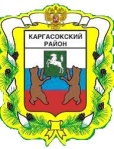 РАЙОННАЯ МЕЖВЕДОМСТВЕННАЯ КОМИССИЯ ПО ПРЕДУПРЕЖДЕНИЮ И ЛИКВИДАЦИИ ЧРЕЗВЫЧАЙНЫХ СИТУАЦИЙ И ОБЕСПЕЧЕНИЮ ПОЖАРНОЙ БЕЗОПАСНОСТИПРОТОКОЛ № 1309.09.2014г.	                                                                                         ул. Пушкина, д. 31, Каргасок, 636700 тел.: (38253)2-12-88,  e-mail: e.mytsak@mail.ruМесто проведения:  зал администрации Каргасокского районаПрисутствовали:  члены комиссии ЧС и ПБ          ПОВЕСТКА ДНЯ:1.О выделении из резервного фонда Администрации Каргасокского района по предупреждению, ликвидации чрезвычайных ситуаций и последствий стихийных бедствий  денежных средств по ходатайству Усть-Тымского сельского поселения (Бухарин Н.И.)1.Информация по  вопросу:  зам.Главы Каргасокского района Бухарин Н.И..  	От Усть-Тымского сельского поселения поступило ходатайство о выделение денежных средств на решение вопроса по отсыпке дорожного полотна.В связи с угрозой прорыва дорожного полотна и в целях предупреждения чрезвычайной ситуации при подтоплении дороги, связывающей улицы Совхозная, Производственная, Обская с центром поселка, необходимо поднять уровень дорожного полотна и уложить водоотводные трубы в целях предотвращения размыва дорожного полотна и минимизировать последствия подтопления. Стоимость работ составляет 838 043 руб. (смета №04-01-01).    Предлагаю выделить денежные средства из резервного фонда Администрации Каргасокского района по предупреждению, ликвидации чрезвычайных ситуаций и последствий стихийных бедствий Усть-Тымскому сельскому поселению в размере согласно поступившему ходатайству.КОМИССИЯ РЕШИЛА:1. Выделить денежные средства из резервного фонда Администрации Каргасокского района по предупреждению, ликвидации чрезвычайных ситуаций и последствий стихийных бедствий Усть-Тымскому сельскому поселению в размере согласно поступившему ходатайству.2. Ведущему специалисту по ГО и ЧС Васильеву М.В. подготовить распоряжение Администрации Каргасокского района о выделении денежных средств из резервного фонда Администрации Каргасокского района по предупреждению, ликвидации чрезвычайных ситуаций и последствий стихийных бедствий, утвержденного Постановлением Главы Каргасокского района от 27.03.08 № 60, в размере 838 043 рублей.Глава  Каргасокского района Председатель КЧС                                                                             А.П. Ащеулов  Зам. Главы Каргасокского района, зам. председателя КЧС                                                                                   Н..И. .Бухарин                                                                                                                                   